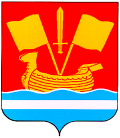 СОВЕТ ДЕПУТАТОВ КИРОВСКОГО МУНИЦИПАЛЬНОГО РАЙОНА ЛЕНИНГРАДСКОЙ ОБЛАСТИ ТРЕТЬЕГО СОЗЫВАР Е Ш Е Н И Еот 22 марта 2017 года № 16Об исключении помещений из Перечня  муниципального имущества, предназначенного для предоставления во владение и (или) в пользование субъектам малого и среднего предпринимательства, утвержденного решением совета депутатов Кировского муниципального района Ленинградской области от 24.12.2015г. №124         Руководствуясь законом «Об особенностях отчуждения недвижимого имущества, находящегося в государственной собственности субъектов Российской Федерации или в муниципальной собственности и арендуемого субъектами малого и среднего предпринимательства, и о внесении изменений в отдельные законодательные акты Российской Федерации» от 22 июля 2008г. № 159-ФЗ, ст.20 Устава Кировского муниципального района  Ленинградской области, Положением о порядке формирования, ведения и опубликования перечня муниципального имущества, предназначенного для предоставления во владение и (или) в пользование, субъектам малого и среднего предпринимательства, утвержденного постановлением администрации Кировского муниципального района Ленинградской области  №3295 от 21.12.2015г.,  совет депутатов Кировского муниципального района Ленинградской области р е ш и л:Исключить  из  Перечня  муниципального  имущества, предназначенного для предоставления во владение и (или) в пользование, субъектам малого и среднего предпринимательства, утвержденного решением совета депутатов Кировского муниципального района Ленинградской области от 24.12.2015г. №124  следующие помещения:Решение вступает в силу после его официального опубликования.Глава муниципального района                                                   Ю.С. Ибрагимов № п/пНаименование имуществаАдрес (местонахождение)Площадь кв.м.6Помещение, 1 этаж во втором свете, пом.№5Ленинградская область, Кировский район, г.Отрадное, ул.Невская, д.976,2